Отчет об участии команды ДЮСШ №16 в семинаре по айкидо под руководством Малышева Е. (5 дан), 5.11.2016, г. Тольятти.   Семинар по айкидо проводился в ноябре  2016 года в г. Тольятти под руководством Малышева Евгения, (5 дан айкидо айкикай, г. Москва).  В семинаре по айкидо айкикай приняли участие команды из Самарской обл.,  Москвы, Ульяновской обл.  Мероприятие проводилось в возрастной категории 12  лет и старше и не ниже 5 кю.   На тренировках рассматривалась техника кихон, «вариации» на базовую технику, использование различных сил, работа с «центром», работа с нестандартными атаками, работа с оружием (бокен).  Самарскую обл. представляли тренеры-преподаватели ДЮСШ № 16: Завьялов Е.Ю., Москалев А.В.;учащиеся ДЮСШ №16: Словягина А., Мокова Е., Семенычева Т., Топалян Д., Мартынов Д., Барашев К., Габдрахманова А., Габдрахманов С., Каляганова В., Нечаева В., Волотовский Д.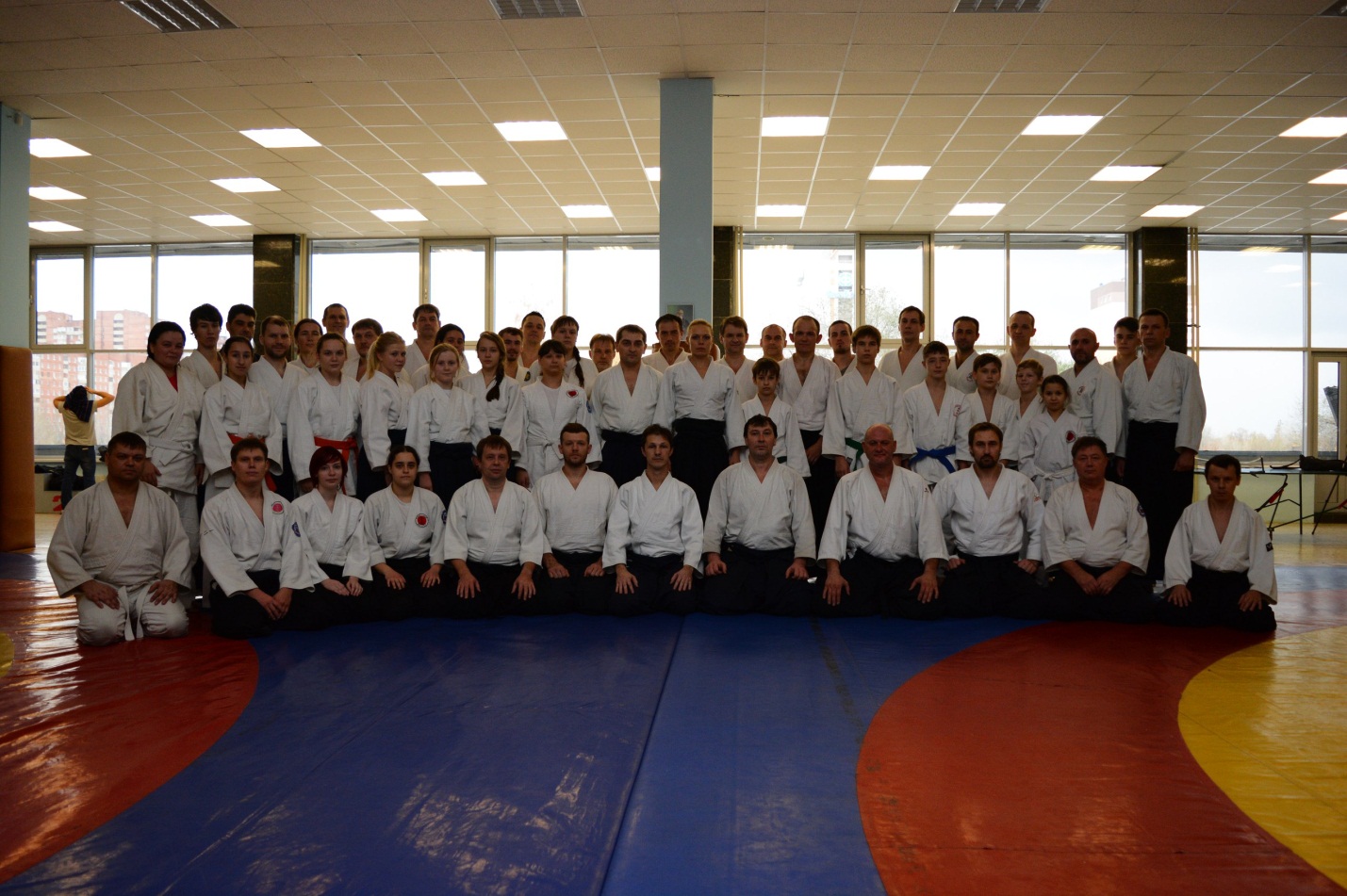 Отчёт составил тренер –преподаватель                                                                     Завьялов Е.Ю.отделения  Айкидо